All staff receive medical needs training each year.  This will always cover asthma, diabetes and epilepsy but we also deliver specific training if a child has a different medical need.  We follow the Managing Medical Conditions Policy which is updated regularly and can be found on our website.  The majority of our Teaching Assistants are qualified first aiders holding the Paediatric x2 day First Aid qualification. In addition, 6 of school’s TAs and midday assistants (who also run our after-school provision) hold an Emergency First Aid at Work qualification. 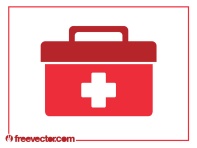 Pupils with Medical Needs